รายงานผลการดำเนินงาน ตัวชี้วัด TR 6 การลดพื้นที่จอดรถส่วนบุคคลในช่วง 3 ปีที่ผ่านมา (จากปี 2562-2564)Program to limit or decrease the parking area on campus for the last 3 years (from 2019 to 2021)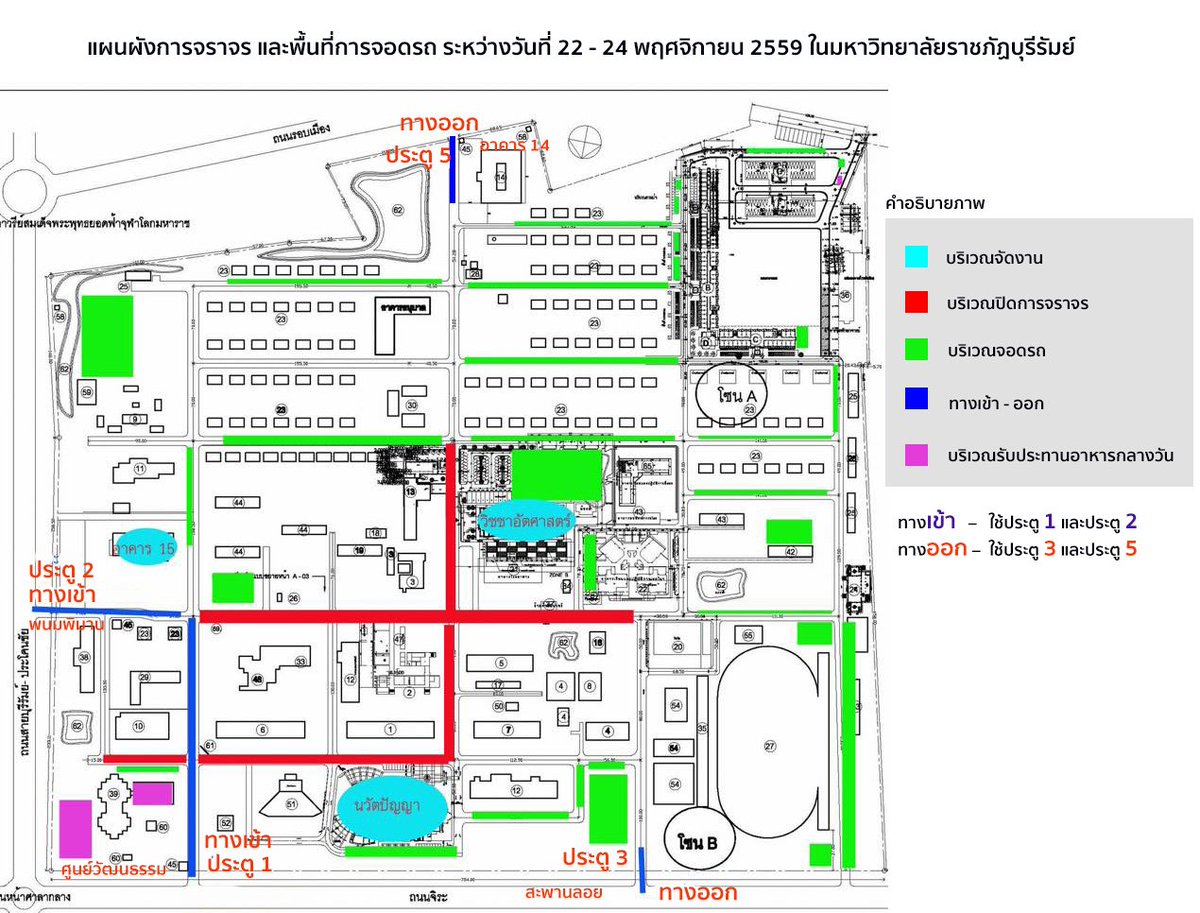 แผนผังที่จอดรถที่หัวข้อรายละเอียดLink/หลักฐาน1.สัดส่วนของที่จอดรถต่อพื้นที่ของวิทยาเขตพื้นที่จอดรถมหาวิทยาลัยราชภัฏบุรีรัมย์ 34,988 ตารางเมตร คิดเป็นร้อยละ 7.6 ของพื้นที่ทั้งหมด (พื้นที่ทั้งหมด= 458,271.878 ตารางเมตร)